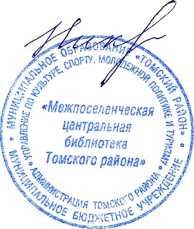 ФЕДОСЕЕВОЙ АЛЕКСАНДРЕ